MPM1D: y = mx + b Examples				Name: ______________________________
Determine the equation of each line shown below.

a)    y-intercept:                         slope = 


equation: 


b) y-intercept:                           slope = 


equation: 


c) y-intercept:                           slope = 


equation: 


d)  equation:

Graph and label the following lines on the grid. 

a)                             b) 








c)                             d) 
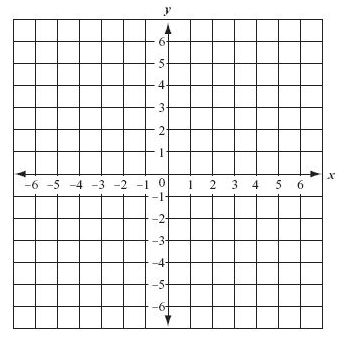 